Контрольная работаВариант для выполнения контрольной работы – последняя цифра зачетной книжкиЗАДАНИЕ 11. Даны матрицы A и B. Найти:С=А+В,  С= А*В, С = А4, С = 3А-2В, С = А+ВТ2. Найти определитель матрицы: Матрицы А – используя правило треугольников (звездочки);Матрицы В – используя правило Саррюса.3. Найти обратную матрицу А.4. Найти алгебраические  дополнения матрицы А.5. Найти миноры матрицы В.  ЗАДАНИЕ 2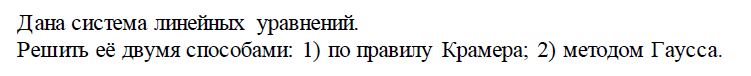 1 вариантА =     В =2 вариантА =     В =3 вариантА =     В =4 вариантА =     В =5 вариантА =     В =6 вариантА =     В =7 вариантА =     В =8 вариантА =     В =9 вариантА =     В =10 вариантА =     В =1 вариант2 вариант3 вариант4 вариант5 вариант6 вариант7 вариант8 вариант9 вариант10 вариант